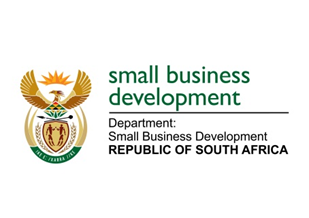 NATIONAL ASSEMBLYQUESTION FOR WRITTEN REPLY3358.	Mr R W T Chance (DA) to ask the Minister of Small Business Development:Has she had any engagement with the Minister of Labour about amendments to the Labour Relations Act, Act 66 of 1995, to alleviate burdens on small businesses in respect of exemptions from (a) existing provisions on dismissing employees and (b) the extension of collective bargaining agreements to small businesses which were not party to the agreement in terms of section 32 of the specified Act; if not, why not; if so, what is her position with regard to such exemptions?	 NW4015EREPLY:(a) The Minister of Small Business Development has not had any engagement with the Minister of Labour about amendments to the Labour Relations Act, Act 66 of 1995, to alleviate burdens on small businesses in respect of exemptions from existing provisions on dismissing employees. (b) The Minister of Small Business Development has not had any engagement with the Minister of Labour about amendments to the Labour Relations Act, Act 66 of 1995, to alleviate burdens on small businesses in respect of exemptions the extension of collective bargaining agreements to small businesses which were not party to the agreement in terms of section 32 of the specified Act. The department, however, has established a task team at the National Economic Development and Labour Council (Nedlac) level to engage on small business policy issues. These however, are not related to the issues raised by the honourable member.